Муниципальное бюджетное общеобразовательное учреждениеКостомукшского городского округа«Средняя общеобразовательная школа №2 им. А.С.Пушкина»Проектная работа «Полезная жизнь ненужных вещей»                                                                        Выполнила работу:                                                                                 ученица 4 – Б класса Афанасьева Вероника                                                                                 Руководитель:                                                                                 Сагайдак Елена Геннадьевна                                                                                 Классный руководитель.г. Костомукша2021 гВведение         Втулки очень распространённый вид упаковки. Многие производства, выпускающие рулонные материалы используют втулки разных размеров и разного качества. Втулки предназначены для намотки самых разных материалов: ниток, пряжи, тканей, плёнок, линолеума и т.п.        Когда остаются картонные втулки и плотный картон мне хочется что-то из них сделать. Главное, чтобы новые предметы не пылились на полке, а приносили пользу.         Я решила узнать: можно ли дать вторую жизнь ненужным вещам?План исследования1. Объект: картонные втулки2. Цель проекта:- Изготовление функциональных изделий из картонных втулок3. Задачи проекта:- Узнать, какие виды бумаги не подлежат переработке.- Выяснить, какие изделия можно изготовить из различных втулок.- Провести наблюдение- Изготовить изделия- Подготовить презентацию проектной работы.4. Гипотеза:- из втулок можно изготовлять функциональные изделия5. Методы работы над проектом:- Изучение литературы.- Использование Интернет – ресурсов.- Наблюдение- Создание изделий из втулокОсновная частьПереработка различных типов бумаги     При правильной обработке, практически все типы бумаги поддаются переработке и могут быть использованы для получения новой бумаги. Некоторую бумагу сложнее перерабатывать, поскольку она сочетает в себе несколько элементов. Например, конверты с пластиковыми окошками не подвергаются переработке, сначала пластик необходимо удалить. Бумага с пластиковым покрытием также может стать проблемой. Обычная бытовая бумага перерабатывается, но в любом случае необходимо уточнять возможность переработки на пункте приема макулатуры.Следующие типы бумаги хорошо поддаются переработке:картон;плотная бумага;газеты;журналы;рекламные буклеты, небольшие брошюры;конверты (без пластиковых окошек);бумага для копиров;писчая бумага.Другие типы бумаги в переработке несколько более сложны и реже принимаются на переработку:Измельченная бумага — часто эта бумага не принимается, поскольку из-за мелких волокон может заклинить механизм установки по переработке; хотя некоторые предприятия принимают и измельченную бумагу, если ее, например, сложить в картонную коробку.Бумага для заметок – ее принимают тогда, когда на предприятии есть возможность удалять клей с бумаги.Упаковочная бумага – некоторые предприятия принимают обычную оберточную бумагу, если она не имеет таких включений как блестящие частицы, липкая лента или другие украшения.Обычно не подлежит переработке:грязная или мокрая бумага;коробки для пиццы;бумажные стаканчики;фантики;салфетки;туалетная бумага;бумажные полотенца;копирка. (Приложение 1)Однако чистые салфетки, туалетную бумагу, бумажные полотенца можно использовать для производства бумаги для рукоделия.Втулки от туалетной бумаги, бумажных полотенец на сортировку и переработку не принимаются. Дело в том, что они состоят из проклеенного картона и содержат довольно много клея. Некоторые виды втулок ламинируются, покрываются тонким слоем пластика. По этому признаку они имеют отдельную марку макулатуры МС-9В. Макулатура этой марки стоит относительно недорого, но переработка слишком затратна, поэтому втулки не принимают. Из втулок, часто делают поделки или используют в домашнем хозяйстве. 2. Разнообразие изделий из втулокМне стало интересно, какие изделия можно изготовить из различных втулок. С помощью Интернет-источников я нашла множество вариантов. (Приложение 2) Некоторые взяла за основу и добавила им функциональности.3. Полезные изделия 	Самое полезное изделие для любого человека – органайзер. Стоимость органайзера из пластика от 90 рублей и выше. Я изучила разные виды органайзеров. Затем провела наблюдение: для каких предметов у нас в классе нужен органайзер. Оказалось, что кисти разной нумерации стоят вперемешку. Чтобы найти нужные номера, приходится долго искать. Для занятий требуется до пяти разных кистей.Я взяла втулки различного диаметра, замерила нужную длину по длине ручки кисти, разрезала канцелярским ножом. Для кистей большого размера с толстой ручкой я использовала втулку большего диаметра. Для особенных кистей, у которых длинная ручка, использовала втулки меньшего диаметра, но большей длины. Склеила получившиеся части между собой, приклеила к основе, покрыла двумя слоями акриловой краски, лаком. Органайзер для кистей готов! (Приложение 3)	В нашем классе проводятся занятия для будущих первоклассников. Цветные карандаши для занятий упакованы в коробки, которые трудно открываются. Я решила сделать органайзер для карандашей «Семицветик». Такой же органайзер использовала Елена Геннадьевна, когда я была будущей первоклассницей. Я нарезала втулки одинаковой длины и диаметра, склеила их, прикрепила дно и покрасила в цвета карандашей. На дно каждого тубуса я положила кусочек поролона, чтобы стержни не ломались о твёрдую поверхность. Маленьким ученикам очень удобно перед занятиями брать карандаши и по окончании убирать их в «Семицветик». Когда занятия в школе «Радость» закончатся, органайзер с карандашами можно передать другому классу. Таким образом, функциональность изделия экономит деньги. Мы с одноклассниками сделали и подарили такой органайзер другим классам школы «Радость». (Приложение 4)	Для будущих первоклассников мы с одноклассниками сделали целую армию монстриков из втулок от туалетной бумаги: покрыли акриловой краской, добавили детали из цветной бумаги. (Приложение 5)Чтобы монстриков было удобно хранить, я сделал коробку из втулок: нарезала на равные части, склеила, приклеила получившиеся части к основе из картона, покрыла краской. (Приложение 6)Сейчас я изготавливаю с помощью папы столик для младшей сестры. Она любит рисовать сидя на полу. Также мой столик будет удобен в использовании сидя на диване или в кровати. Вывод:         Изучив очень важную тему – переработка разных видов бумаги. Я узнала, что не все виды бумаги подлежат переработке. Чтобы не загрязнять окружающую среду мусором,  можно использовать втулки для создания функциональных изделий.        Я считаю, что мне удалось достичь цели, доказав гипотезу: из втулок можно изготовить полезные, функциональные изделия. Моя работа очень актуальна, потому что я сокращаю количество мусора в природе, изготовляю оригинальные изделия, которые радуют и объединила класс общим интересным занятием. Надеюсь, что вскоре я смогу достичь высокого уровня в своём мастерстве и увлечь одноклассников интересным и полезным делом.Список источников:https://nature-time.ru/2014/04/pererabotka-makulaturyi/https://zen.yandex.ru/ecoclubzen.yandex.ru/media/gaeg/25-neveroiatnyh-sposobov-primeneniia-kartonnyh-vtulok-ot-tualetnoi-bumagi-5e1eab5fba281e00b2b87bd5Приложение 1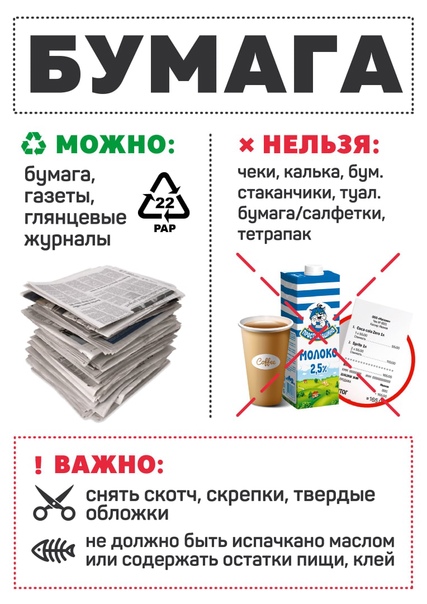                                                                                                                                    Приложение 2 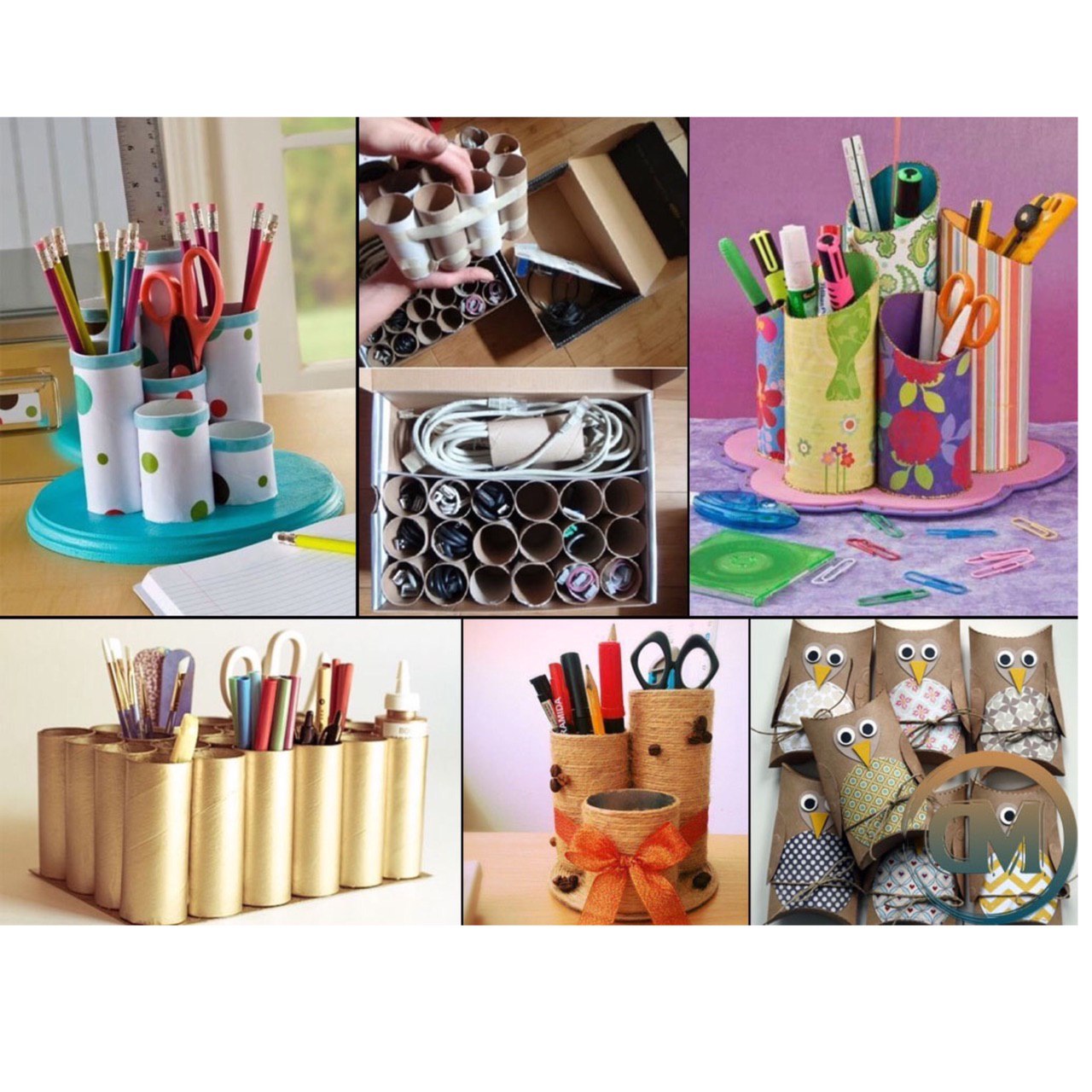                                                                                                                                    Приложение 3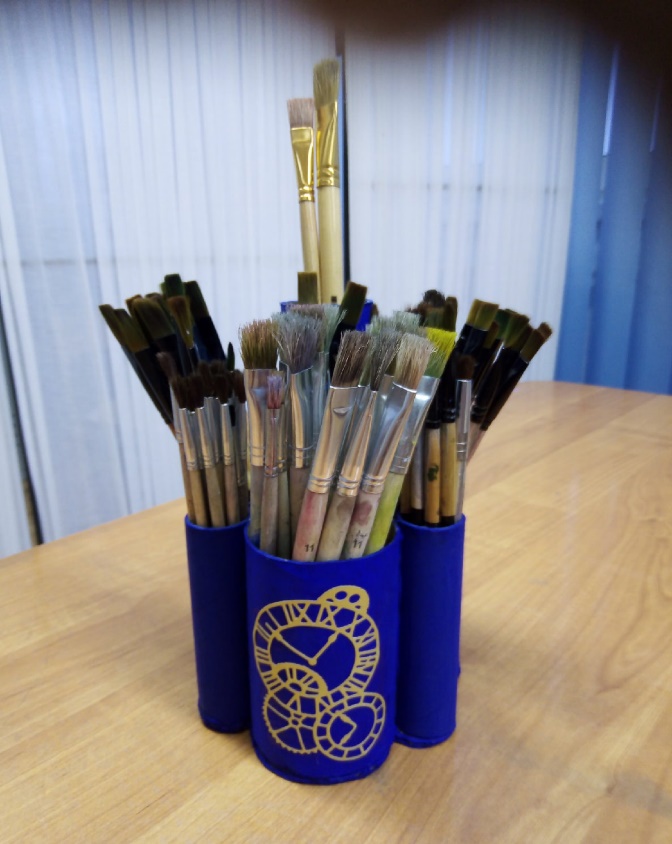                                                                                                                                    Приложение 4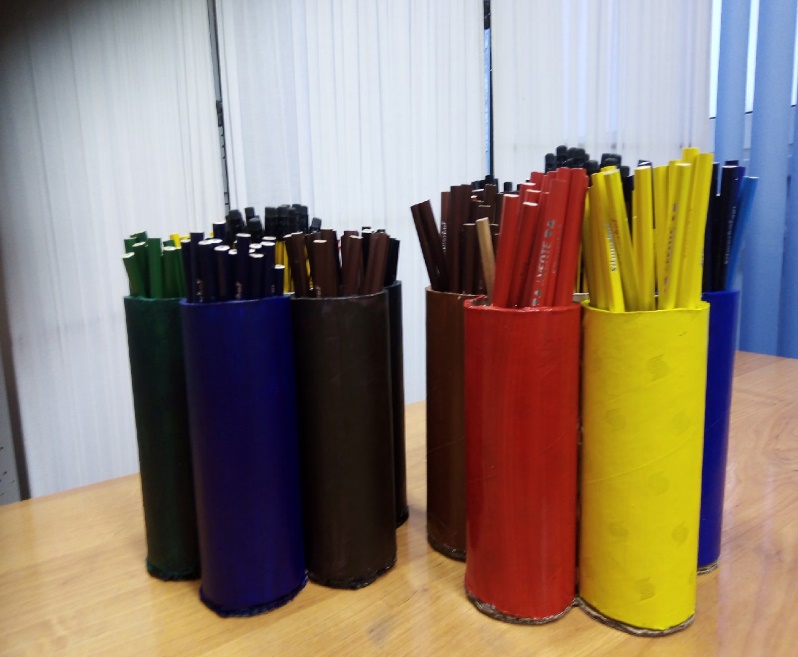 Приложение 5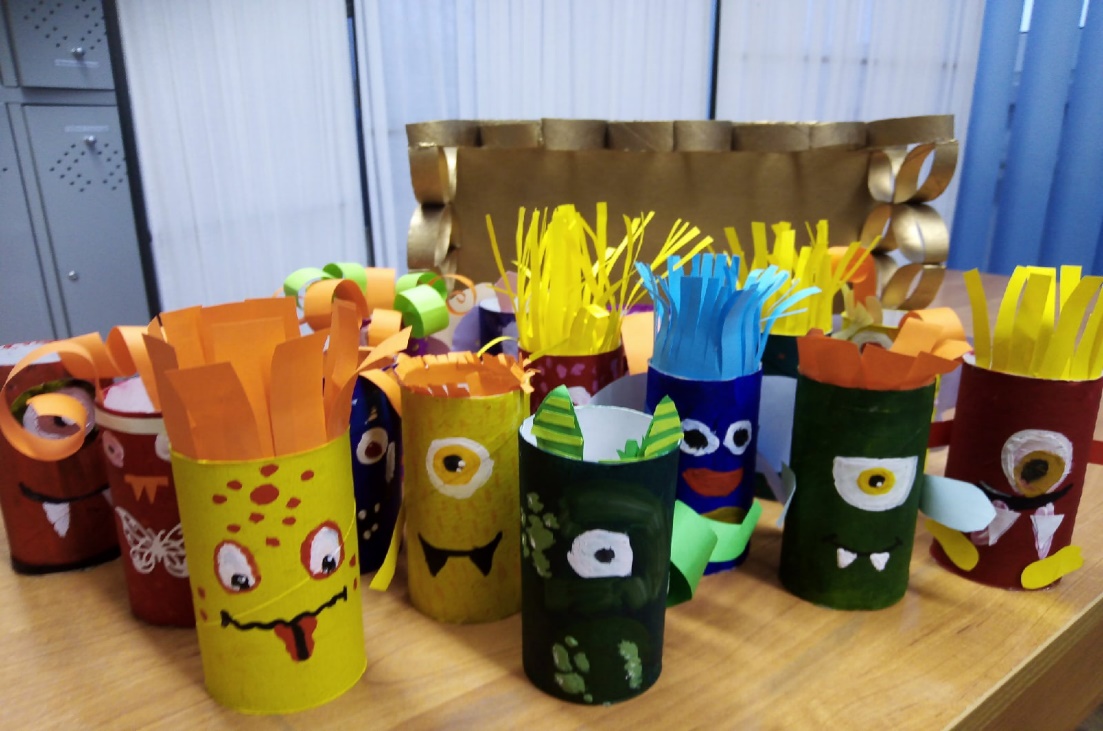 Приложение 6 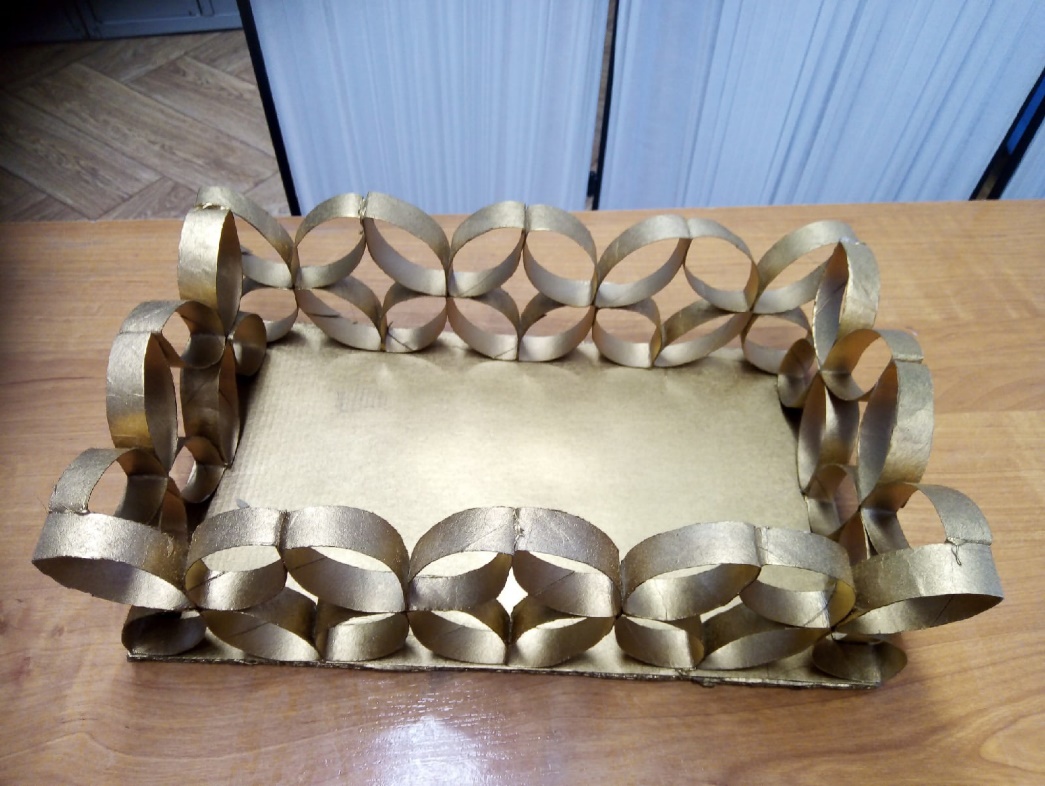 